Programme Specification for Strength and Conditioning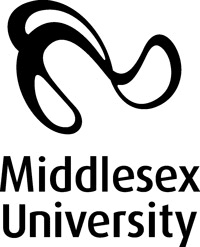 Please note programme specifications provide a concise summary of the main features of the programme and the learning outcomes that a typical student might reasonably be expected to achieve if s/he takes full advantage of the learning opportunities that are provided.  More detailed information about the programme can be found in the student programme handbook and the University Regulations.1. Programme titleMSc Strength & Conditioning2. Awarding institutionMiddlesex University3. Teaching institutionMiddlesex University4. Programme accredited byMiddlesex University5. Final qualificationMSc Strength & ConditioningAvailable Exit points : PG Certificate ; PG Diploma6. Academic year2012/137. Language of studyEnglish8. Mode of studyFull-time; Part-time; some distance learning (i.e. research methods)9. Criteria for admission to the programmeStudents will require an undergraduate degree in a sport or health related field (2.2 or above) and ideally performance enhancement coaching experience within the field of athlete support.Students for whom English is a second language must have achieved IELTS 6.5 or TOEFL 575 (paper test) or 237 (computer test) and 4.5 in Test of Written English, or equivalent.10. Aims of the programmeThe programme aims to:Prepare the students for the certification requirements of the UKSCA and NSCAEnable students to design evidence-based, sport-specific training interventions based on athlete needs analysisDevelop the student’s practical skills essential to communication, coaching and technique demonstrationProvide the students with the ability to select and administer a wide variety of performance tests and critically evaluate their validity and reliabilityProvide students with the ability to critically appraise the current research literature in Strength & Conditioning trainingProvide students with work experience within the major disciplines of strength & conditioning training and support11. Programme outcomes11. Programme outcomesA. Mastery of knowledgeOn completion of this programme the successful student will have mastery of knowledge of :The physiological functioning of the human body during and in response to exerciseThe principles of training and adaptationDesigning and implementing a sport specific, individualised periodised programmeThe validity and reliability of performance testsTeaching/learning methodsStudents gain knowledge and understanding through attending lectures, participatory seminars, small group discussions, directed learning, laboratory and practical sessions. An understanding of the subject is both summatively and formatively assessed.Assessment MethodStudents’ knowledge and understanding is assessed by seminar presentations, written assignments, laboratory reports, unseen examinations and practical demonstrations.B. Cognitive (thinking) skillsOn completion of this programme the successful student will be able to:Critically evaluate appropriate research and published literature, debate and articulate ideas, protocols and actionsDevise and evaluate a sport-specific training interventionDesign, implement, document and evaluate a series of performance testing and monitoring proceduresTeaching/learning methodsStudents learn cognitive skills through lectures, discussions, formative assessment, peer-review of seminar presentations, debates and directed reading.Assessment MethodStudents’ cognitive skills are assessed by written work, peer-assessment, self-assessment, examinations and case studies.C. Practical skillsOn completion of the programme the successful student will be able to:Demonstrate mastery of technique and coaching ability across the various exercise modalitiesSelect and administer performance tests with a high level of accuracyCommunicate results of research to peers, demonstrating expertise in application of theory and advanced research skillsUtilise  advanced sport techniquesTeaching/learning methodsStudents learn practical skills through attending laboratory classes, formative assessment, practical skills and sessions.AssessmentStudents’ practical skills are assessed by practical examinations, laboratory reports, and portfolio work.Complete 5 hours work experience in each of the following disciplines: S&C, performance testing and sport psychology/corrective exerciseD. Graduate SkillsOn completion of this programme the successful student will be able to:Develop communication and presentation skillsDemonstrate competent use of information technologyDemonstrate competence in numeracy and problem solving techniquesDevelop critical research skillsTeaching/learning methodsStudents acquire graduate skills through reading, group work exercises, structured and directed learning, reflection and development of portfolio material and formative assessment.AssessmentStudents’ graduate skills are assessed by written work in the form of portfolios, case studies, logbook, presentations, peer assessment and self-assessment and project work.12. Programme structure (levels, modules, credits and progression requirements)12. 1 Overall structure of the programmeSee page 1112.2 Levels and modules Starting in academic year 2010/11 the University is changing the way it references modules to state the level of study in which these are delivered. This is to comply with the national Framework for Higher Education Qualifications. This implementation will be a gradual process whilst records are updated. Therefore the old coding is bracketed below.12.2 Levels and modules Starting in academic year 2010/11 the University is changing the way it references modules to state the level of study in which these are delivered. This is to comply with the national Framework for Higher Education Qualifications. This implementation will be a gradual process whilst records are updated. Therefore the old coding is bracketed below.12.2 Levels and modules Starting in academic year 2010/11 the University is changing the way it references modules to state the level of study in which these are delivered. This is to comply with the national Framework for Higher Education Qualifications. This implementation will be a gradual process whilst records are updated. Therefore the old coding is bracketed below.Level 7Level 7Level 7COMPULSORYOPTIONALPROGRESSION REQUIREMENTSStudents must take all of the following:SES4001 Advanced Strength and Conditioning TrainingSES4002 Applied Physiological & Biomechanical AssessmentStudents must also choose from the following:SES4003 Psychology of Elite PerformanceORSES4004 Movement Analysis and Corrective ExerciseORSES4011 Biometric Modelling and Performance Profiling WBS4835 Research Methods OR IPL4430 Methods of Critical Enquiry in the Study of Healthcare ServicesStudents must complete the research module before progressing on to the dissertation module (NB, students can change between WBS and IPL modules)IPL4095 MSc Dissertation ORWBS4861 Work Based Learning12.3 Non-compensatable modules (note statement in 12.2 regarding FHEQ levels)12.3 Non-compensatable modules (note statement in 12.2 regarding FHEQ levels)Module levelModule codeNo module may be compensatedNo module may be compensated13. A curriculum map relating learning outcomes to modulesSee Curriculum Map attached14. Information about assessment regulationsRegulations follow those set out in the Middlesex University Regulations document15. Placement opportunities, requirements and support (if applicable)Placements are not required for this programme however; work within a relevant field would be beneficial to the candidate as it would enable them to apply much of the programme content within a professional environment.To ensure all students are given this opportunity, and to highlight the significance of practical application with a professional setting, students will also complete a minimum of 5 hours work experience as part of each module16. Future careers (if applicable)Full-time and part-time career opportunities exist within professional and semi-professional sports across the UK and worldwide. Most team sports now also employ fitness/conditioning coaches, on either a part-time or full-time basis dependent on their level of funding or competition. There are also opportunities to engage in the internship programmes run by the (English Institute of Sport) EIS or any of the UK equivalent institutes, with progression routes to S&C Coach and Lead S&C Coach.Opportunities are also available in Universities to provide support for athletes through TASS (Talented Athlete Scholarship Scheme); however, this is subject to accredited membership with the UKSCA and a postgraduate qualification.It is envisaged that some students may choose to continue their academic studies through an MPhil or PhD, or to progress in to teaching after completing a PGCE or PGCHE.17. Particular support for learning (if applicable)ILRS facilities at Middlesex including CAL suite and internet access.Access to English Language and Learning SupportSupport for modules available on OasisSpecialist laboratory (Human Performance Lab), gymnasium and clinical facilities for the development of practical skills18. JACS code (or other relevant coding system)C60019. Relevant QAA subject benchmark group(s)QAA Subject Benchmarking Group: Hospitality, Leisure, Sport and Tourism (Unit 25)20. Reference pointsThe following reference points were used in designing the Programme.Internal documentation:London Sport Institute Validation report 2011MU Learning and Quality Enhancement Handbook 2008/9Middlesex University (2006) Learning Framework DocumentExternal Documentation:Quality Assurance Agency (2001) Framework for Higher Qualifications, London, QAA  (QAA Draft 2008 in consultation)UKSCA Guidelines